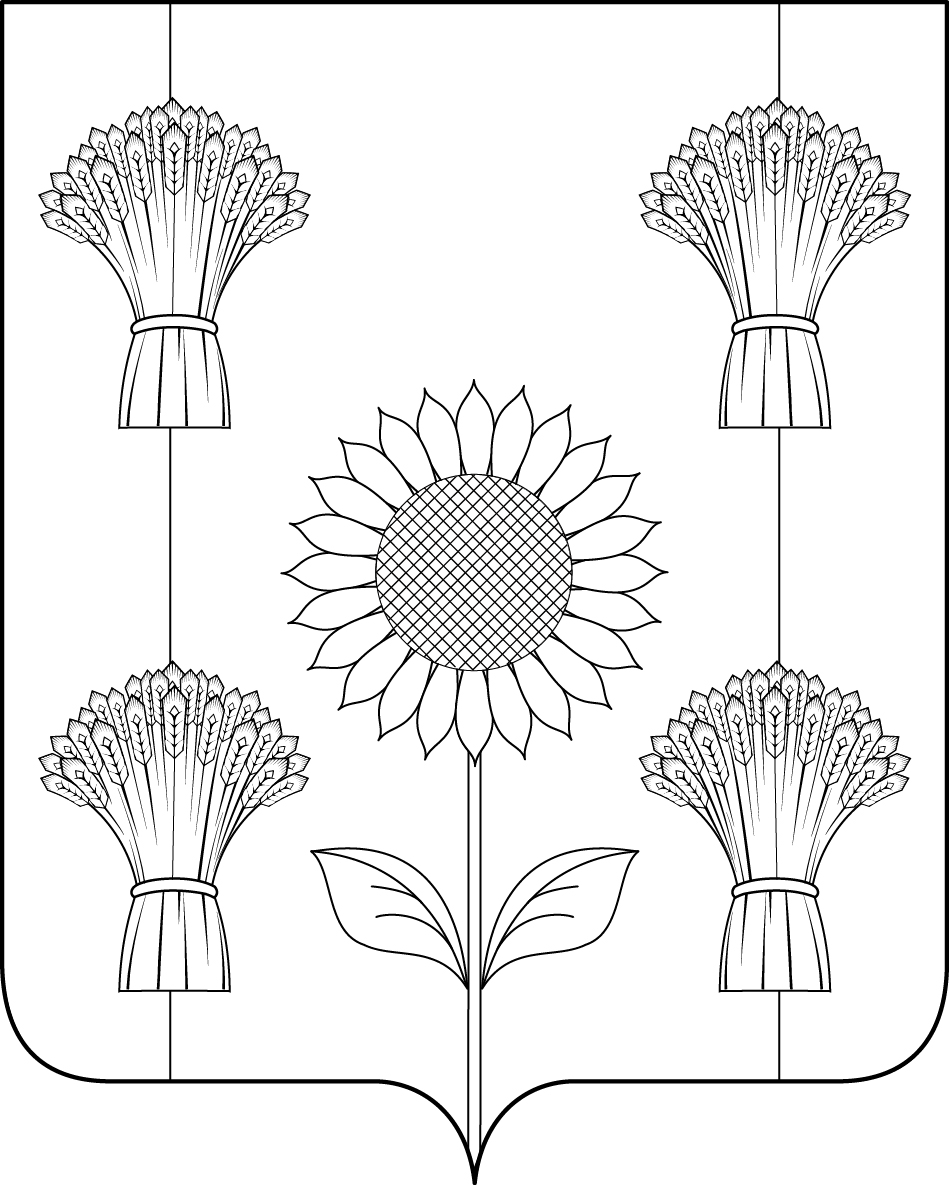 АДМИНИСТРАЦИЯ НОВОЛЕНИНСКОГО СЕЛЬСКОГО ПОСЕЛЕНИЯ ТИМАШЕВСКОГО РАЙОНАП О С Т А Н О В Л Е Н И Еот 14.08.2017                                                                                                       №85хутор ЛенинскийОб утверждении Положения о квалификационных требованиях для замещения должностей муниципальной службы в Новоленинском сельском поселении Тимашевского  района В соответствии с  Федеральным  законом от 02 марта   2007 года      № 25-ФЗ «О муниципальной службе в  Российской Федерации», руководствуясь Федеральным законом от 06 октября 2003 года № 131-ФЗ «Об общих  принципах организации местного самоуправления в Российской Федерации», на основании  Федерального  закона от 29 декабря 2012г.  №273-ФЗ «Об образовании в Российской Федерации», статьей 7 Закона Краснодарского края от  08 июня 2007 года № 1244-КЗ «О муниципальной службе в Краснодарском крае»,  п о с т а  н о в л я ю:1. Утвердить Положения о квалификационных требованиях для замещения должностей муниципальной службы в Новоленинском сельском поселении Тимашевского  района (прилагается).2.Считать утратившими силу постановления администрации Новоленинского сельского поселения Тимашевского района:- от 20 декабря 2013 года №107 «Об утверждении Положения о квалификационных требованиях»;- от 14 апреля 2014 года №32 «О внесении изменений в постановление администрации Новоленинского сельского поселения Тимашевского района  для замещения должностей муниципальной службы в Новоленинском сельском поселении Тимашевского  района от 20 декабря 2013 года №107 «Об утверждении Положения о квалификационных требованиях».3. Специалисту администрации Новоленинского сельского поселения Тимашевского района Е.К. Антоновой разместить настоящее постановление  в информационно – телекоммуникационной сети «Интернет», специалисту администрации Новоленинского сельского поселения Тимашевского района Н.П. Королевой опубликовать настоящее постановление в газете «Новоленинские вести».4. Контроль за исполнением настоящего постановления оставляю за собой.5. Постановление вступает в силу со дня его официального опубликования.Глава Новоленинского сельскогопоселения Тимашевского района                                                    С.В. Проценко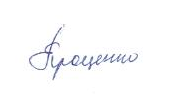 2ЛИСТ СОГЛАСОВАНИЯпроекта постановления администрации Новоленинского сельского поселенияТимашевского района от ________________ № ____Об утверждении Положения о квалификационных требованиях для замещения должностей муниципальной службы в Новоленинском сельском поселении Тимашевского  районаПроект подготовлен и внесен:специалист администрацииНоволенинского сельского поселенияТимашевского района						          	      Е.К. АнтоноваПроект согласован:заведующий секторомпо обеспечению делопроизводстваи работе с обращением гражданадминистрации Новоленинского сельского поселения Тимашевского района                            Е.Ф. Гриценко                         1ПРИЛОЖЕНИЕПОЛОЖЕНИЕо квалификационных требованиях  для замещения должностей муниципальной службы в Новоленинском сельском поселении Тимашевского  районаСпециальные профессиональные знания подтверждаются документом государственного образца о высшем или среднем профессиональном по специальностям, направлениям подготовки, соответствующим направлениям деятельности органа местного самоуправления, избирательной комиссии муниципального образования. В случае, если специальные профессиональные знания, подтвержденные документом государственного образца о высшем или среднем профессиональном образовании, не соответствуют направлениям деятельности органа местного самоуправления, избирательной комиссии муниципального образования, учитывается документ государственного образца о дополнительном профессиональном образовании по соответствующим направлениям деятельности органа местного самоуправления, избирательной комиссии муниципального образования.Для замещения должностей муниципальной службы определяются следующие квалификационные требования к уровню профессионального образования:2.1 По главным и ведущим должностям муниципальной службы - высшее образование по профилю деятельности органа или по профилю замещаемой должности;2.2. По старшим и младшим должностям муниципальной службы - среднее профессиональное образование по профилю замещаемой должности.3.	Требования к направлению и квалификации профессионального образования по должностям муниципальной службы устанавливаются с учетом функций, исполняемых по конкретным должностям муниципальной службы.4.	Для замещения должностей муниципальной службы устанавливаются следующие квалификационные требования к стажу муниципальной службы или стажу работы по специальности, направлению подготовки:4.1.	Главных должностей муниципальной службы - стаж муниципальной службы не менее трех лет или стаж работы по специальности, направлению подготовки не менее четырех лет.24.2.	Ведущих должностей муниципальной службы - стаж муниципальной службы не менее двух лет или стаж работы по специальности, направлению подготовки не менее трех лет.4.3.	Старших должностей муниципальной службы – без предъявления требований к стажу работы.4.4.	Младших должностей муниципальной службы – без предъявления требований к стажу работы.5.	Квалификационные требования к стажу муниципальной службы или стажу работы по специальности, направлению подготовки при поступлении на муниципальную службу для замещения должностей муниципальной службы  ведущей группы должностей муниципальной службы не предъявляются к выпускнику очной формы обучения образовательной организации высшего образования в случае:1)	заключения между ним и органом местного самоуправления договора о целевом обучении за счет средств местного бюджета и при поступлении на муниципальную службу в срок, установленный договором о целевом обучении;2)	заключения договора между ним и одним из государственных органов Краснодарского края или органов местного самоуправления в Краснодарском крае о прохождении практики в течение всего периода обучения;3)	осуществления им полномочий депутата законодательного (представительного) органа государственной власти Краснодарского края или полномочий депутата представительного органа муниципального образования.5.1. Для лиц, имеющих дипломы специалиста или магистра с отличием, в течение трех лет со дня выдачи диплома устанавливаются квалификационные требования к стажу муниципальной службы или стажу работы по специальности, направлению подготовки для замещения ведущих должностей муниципальной службы - не менее одного года стажа муниципальной службы или стажа работы по специальности, направлению подготовки.6.	Квалификационные требования к стажу муниципальной службы, к стажу работы по специальности, направлению подготовки, необходимым для замещения должностей муниципальной службы, устанавливаются муниципальными правовыми актами на основе типовых квалификационных требований для замещения должностей муниципальной службы, которые определены пунктом 5 настоящего постановления администрации Новоленинского сельского поселения Тимашевского района в соответствии с классификацией должностей муниципальной службы.7.	Квалификационные требования к специальным знаниям и умениям, необходимым для исполнения должностных обязанностей, устанавливаются муниципальному служащему должностной инструкцией.8.	Для лиц, замещающих должности муниципальной службы в отделах, выполняющих функции по ведению бюджетного, финансового учета в органах администрации:к	направлению	подготовки	и	специальности,	квалификации предъявляются следующие квалификационные требования:9. Для лиц, замещающих должности муниципальной службы в отделах, выполняющих функции по правовому обеспечению в органах администрации:к направлению подготовки и специальности, квалификации предъявляются следующие квалификационные требования:10. Для лиц, замещающих должности муниципальной службы в общем отделе, должности «начальника общего отдела» администрации:к направлению подготовки и специальности, квалификации предъявляются следующие квалификационные требования:411. Для лиц, замещающих должности муниципальной службы в должности «заместитель главы муниципального образования» администрации:к направлению подготовки и специальности, квалификации предъявляются следующие квалификационные требования:12. Для  лиц,  замещающих  должности  муниципальной службы в	должности «ведущего специалиста» администрации:к направлению подготовки и специальности, квалификации предъявляются следующие квалификационные требования:13.	Для лиц, замещающих должности муниципальной службы в должности выполняющих функции по землеустройству и градостроительства в органах администрации:к направлению подготовки и специальности, квалификации предъявляются следующие квалификационные требования:14.	Для лиц, замещающих должности муниципальной службы в должности выполняющих функции в сфере закупок товаров, работ, услуг для обеспечения государственных и муниципальных нужд:к направлению подготовки и специальности, квалификации предъявляются следующие квалификационные требования:15.	Квалификационные требования, предусмотренные настоящим постановлением, использовать при:-	поступлении граждан на муниципальную службу для замещения должностей муниципальной службы в администрации Новоленинского сельского поселения Тимашевского района;-	назначении на должность в порядке перевода муниципальных служащих для замещения должностей муниципальной службы в администрации Новоленинского сельского поселения Тимашевского района;16.	Указанные квалификационные требования применяются в случае, если иное не предусмотрено федеральными законами, постановлениями Правительства Российской Федерации, правовыми актами органов государственной власти Краснодарского края.Глава Новоленинского сельскогопоселения Тимашевского района                                                    С.В. ПроценкоУТВЕРЖДЕНОпостановлением администрации Новоленинского сельского поселения Тимашевского районаот 14.08.2017 №85Укрупненная группа специальностей и направлений «Экономика и управление»Укрупненная группа специальностей и направлений «Экономика и управление»Направление, специальностьКвалификацияэкономикабакалавр экономики33магистр экономикибухгалтерский учет, анализ и	аудитэкономистэкономика и бухгалтерский учетбухгалтербухгалтер с углубленной подготовкойэкономика трудаэкономистфинансы и кредитэкономистфинансы (по отраслям)финансистфинансист с углубленной подготовкойменеджментбакалавр менеджментамагистр менеджментаэкономика  и  управление на предприятии (по отраслям)экономист-менеджерУкрупненная группа специальностей и направлений «Гуманитарные науки»Укрупненная группа специальностей и направлений «Гуманитарные науки»Направление, специальностьКвалификацияюриспруденциябакалавр юриспруденциимагистр юриспруденцииюриспруденцияюристправоохранительная деятельностьюристправоведениеюристюрист с углубленной подготовкойУкрупненная группа специальностей и направлений «Экономика и управление»Укрупненная группа специальностей и направлений «Экономика и управление»Направление, специальностьКвалификацияэкономикабакалавр экономикимагистр экономикибухгалтерский учет, анализ и	аудитэкономистэкономика и бухгалтерский учетбухгалтербухгалтер с углубленной подготовкойэкономика трудаэкономистфинансы и кредитэкономистфинансы (по отраслям)Финансистфинансист с углубленной подготовкойменеджментбакалавр менеджментамагистр менеджментаэкономика  и  управление	на предприятии (по отраслям)экономист-менеджерУкрупненная группа специальностей и направлений «Гуманитарные науки»Укрупненная группа специальностей и направлений «Гуманитарные науки»Направление, специальностьКвалификацияюриспруденциябакалавр юриспруденциимагистр юриспруденцииюриспруденцияюристправоохранительная деятельностьюристправоведениеюристюрист с углубленной подготовкойюриспруденциябакалавр юриспруденциимагистр юриспруденцииюриспруденцияюристправоведениеюристюрист с углубленной подготовкойправоохранительная деятельностьюристюрист с углубленной подготовкойпсихологиябакалавр психологиимагистр психологиипсихологияпсихологпреподаватель психологииДокументоведение и архивоведениеБакалавр документоведения и архивоведенияМагистр документоведения и архивоведенияДокументоведение и документационное обеспечение управления документационное обеспечение управления и архивоведениеДокументовед специалист	по документационному обеспечению управления, архивистспециалист по документационному обеспечению управления, архивист с углубленной подготовкойУкрупненная группа специальностей и направлений «Образование и педагогика»Укрупненная группа специальностей и направлений «Образование и педагогика»педагогикабакалавр педагогикимагистр педагогикипедагогикапреподаватель педагогикипедагогика и психологияпедагог-психологсоциальная педагогикасоциальный педагогфилологическое образование филологиябакалавр филологического образования магистр филологического образования бакалавр филологиимагистр	филологиифилолог, преподавательрусский язык и литератураучитель русского языка и литературысоциально-экономическоеобразованиябакалавр социально-экономическогообразованиемагистр	социально-экономического образованиякультурологияучитель культурологииУкрупненная группа специальностей и направлений «Социальные науки»Укрупненная группа специальностей и направлений «Социальные науки»социологиябакалавр социологии магистр социологиисоциологпреподаватель социологииисторияучитель историиучитель истории основной общеобразовательной школыУкрупненная группа специальностей и направлений «Гуманитарные науки»Укрупненная группа специальностей и направлений «Гуманитарные науки»Укрупненная группа специальностей и направлений «Гуманитарные науки»Направление, специальностьКвалификацияКвалификацияюриспруденциябакалавр юриспруденциибакалавр юриспруденциимагистр юриспруденциимагистр юриспруденцииюриспруденцияюристюристправоохранительная деятельностьюристюристправоведениеюристюристюрист с углубленной подготовкойюрист с углубленной подготовкойУкрупненная группа специальностей и направлений «Экономика и управление»Укрупненная группа специальностей и направлений «Экономика и управление»Укрупненная группа специальностей и направлений «Экономика и управление»Направление, специальностьНаправление, специальностьКвалификацияэкономикаэкономикабакалавр экономикимагистр экономикибухгалтерский учет, анализ и	аудитбухгалтерский учет, анализ и	аудитэкономистэкономика и бухгалтерский учетэкономика и бухгалтерский учетбухгалтербухгалтер с углубленной подготовкойэкономика трудаэкономика трудаэкономистфинансы и кредитфинансы и кредитэкономистфинансы (по отраслям)финансы (по отраслям)финансистфинансист с углубленной подготовкойменеджментменеджментбакалавр менеджментамагистр менеджментаэкономика  и  управление на предприятии (по отраслям)экономика  и  управление на предприятии (по отраслям)экономист-менеджерУкрупненная группа специальностей и направлений« Архитектура и строительство»:Укрупненная группа специальностей и направлений« Архитектура и строительство»:Укрупненная группа специальностей и направлений« Архитектура и строительство»:Направление, специальностьНаправление, специальностьКвалификацияАрхитектура и строительствоАрхитектура и строительствоБакалавр техники и технологииМагистр техники и технологииИнженерИнженер-строительИнженер-архитекторПромышленное и	гражданское строительствоПромышленное и	гражданское строительствоИнженерУкрупненная группа специальностей и направлений«ЭНЕРГЕТИКА, ЭНЕРГЕТИЧЕСКОЕ МАШИНОСТРОЕНИЕ И ЭЛЕКТРОТЕХНИКА»Укрупненная группа специальностей и направлений«ЭНЕРГЕТИКА, ЭНЕРГЕТИЧЕСКОЕ МАШИНОСТРОЕНИЕ И ЭЛЕКТРОТЕХНИКА»Укрупненная группа специальностей и направлений«ЭНЕРГЕТИКА, ЭНЕРГЕТИЧЕСКОЕ МАШИНОСТРОЕНИЕ И ЭЛЕКТРОТЕХНИКА»Направление, специальностьНаправление, специальностьКвалификацияЭлектроснабжениеЭлектроснабжениеИнженерУкрупненная группа специальностей и направлений«Государственное и муниципальное управление»Укрупненная группа специальностей и направлений«Государственное и муниципальное управление»Укрупненная группа специальностей и направлений«Государственное и муниципальное управление»Направление, специальностьНаправление, специальностьКвалификация«Государственное и муниципальное управление»«Государственное и муниципальное управление»МенеджерСпециалист	по	государственному	и муниципальному управлениюСпециалист по государственному и муниципальному управлению с углубленной подготовкойУкрупненная группа специальностей и направлений «Гуманитарные науки»Укрупненная группа специальностей и направлений «Гуманитарные науки»Направление, специальностьКвалификацияюриспруденциябакалавр юриспруденциимагистр юриспруденцииюриспруденцияюристправоохранительная деятельностьюристправоведениеюристюрист с углубленной подготовкойюриспруденциябакалавр юриспруденциимагистр юриспруденцииюриспруденцияюристправоведениеюристюрист с углубленной подготовкойправоохранительная деятельностьюристюрист с углубленной подготовкойУкрупненная группа специальностей и направлений «Образование и педагогика»Укрупненная группа специальностей и направлений «Образование и педагогика»педагогикабакалавр педагогикимагистр педагогикипедагогикапреподаватель педагогикипедагогика и психологияпедагог-психологдошкольная педагогика и психологияпреподаватель дошкольной педагогики и психологиисоциальная педагогикасоциальный педагогсоциально-экономическое образованиябакалавр социально-экономического образованиемагистр	социально-экономического образованияУкрупненная группа специальностей и направлений «Социальные науки»Укрупненная группа специальностей и направлений «Социальные науки»социологиябакалавр социологии магистр социологиисоциологпреподаватель социологииУкрупненная группа специальностей и направлений «ЭКОНОМИКА И УПРАВЛЕНИЕ»Укрупненная группа специальностей и направлений «ЭКОНОМИКА И УПРАВЛЕНИЕ»государственное	и муниципальное управлениеменеджерСпециалист	по государственному и муниципальному управлениюСпециалист по государственному и муниципальному управлению с углубленной подготовкойУкрупненная группа специальностей и направлений«СЕЛЬСКОЕ И РЫБНОЕ ХОЗЯЙСТВО»Укрупненная группа специальностей и направлений«СЕЛЬСКОЕ И РЫБНОЕ ХОЗЯЙСТВО»зоотехниязооинженерУкрупненная группа специальностей и направлений«ЕСТЕСТВЕННЫЕ НАУКИ»Укрупненная группа специальностей и направлений«ЕСТЕСТВЕННЫЕ НАУКИ»Экология и природопользованиебакалавр экологиимагистр экологииПриродопользованиеЭколог - природопользовательЭкологияЭкологУкрупненная группа специальностей и направлений«ГЕОДЕЗИЯ И ЗЕМЛЕУСТРОЙСТВО»Укрупненная группа специальностей и направлений«ГЕОДЕЗИЯ И ЗЕМЛЕУСТРОЙСТВО»ГеодезияБакалавр техники и техно логииМагистр техники и технологииЗемлеустройство и кадастрыМагистр землеустройстваБакалавр землеустройстваЗемлеустройствоИнженерТехник-землеустроительСтарший техник-землеустроительЗемельный кадастрИнженерГородской кадастрИнженерГрадостроительный кадастрТехникСтарший техникУкрупненная группа специальностей и направлений«АРХИТЕКТУРА И СТРОИТЕЛЬСТВО»Укрупненная группа специальностей и направлений«АРХИТЕКТУРА И СТРОИТЕЛЬСТВО»АрхитектураАрхитекторТехникстарший техникГрадостроительствоБакалавр градостроительстваМагистр градостроительстваУкрупненная группа специальностей и направлений«БЕЗОПАСНОСТЬ ЖИЗНЕДЕЯТЕЛЬНОСТИ, ПРИРОДООБУСТРОЙСТВО И ЗАЩИТА ОКРУЖАЮЩЕЙ СРЕДЫ»Укрупненная группа специальностей и направлений«БЕЗОПАСНОСТЬ ЖИЗНЕДЕЯТЕЛЬНОСТИ, ПРИРОДООБУСТРОЙСТВО И ЗАЩИТА ОКРУЖАЮЩЕЙ СРЕДЫ»Защита в чрезвычайных ситуацияхИнженерПожарная безопасностьИнженерТехникСтарший техникЗащита окружающей средыБакалавр техники и технологииМагистр техники и технологииОхрана окружающей среды и рациональное использованиеИнженер-экологТехник природных ресурсовСтарший техникИнженерная защита окружающей средыИнженер-экологУкрупненная группа специальностей и направлений «Гуманитарные науки»Укрупненная группа специальностей и направлений «Гуманитарные науки»Направление, специальностьКвалификацияюриспруденциябакалавр юриспруденциимагистр юриспруденцииюриспруденцияюристправоохранительная деятельностьюристправоведениеюристюрист с углубленной подготовкойюриспруденциябакалавр юриспруденциимагистр юриспруденцииюриспруденцияюристправоведениеюристюрист с углубленной подготовкойправоохранительная деятельностьюристюрист с углубленной подготовкойУкрупненная группа специальностей и направлений «ЭКОНОМИКА И УПРАВЛЕНИЕ»Укрупненная группа специальностей и направлений «ЭКОНОМИКА И УПРАВЛЕНИЕ»государственное	и муниципальное управлениеменеджерСпециалист	по государственному и муниципальному управлениюСпециалист по государственному и муниципальному  управлению суглубленной подготовкойУкрупненная группа специальностей и направлений«ЕСТЕСТВЕННЫЕ НАУКИ»Укрупненная группа специальностей и направлений«ЕСТЕСТВЕННЫЕ НАУКИ»Экология и природопользованиебакалавр экологиимагистр экологииПриродопользованиеЭколог - природопользовательЭкологияЭкологУкрупненная группа специальностей и направлений«ГЕОДЕЗИЯ И ЗЕМЛЕУСТРОЙСТВО»Укрупненная группа специальностей и направлений«ГЕОДЕЗИЯ И ЗЕМЛЕУСТРОЙСТВО»ГеодезияБакалавр техники и технологииМагистр техники и технологииЗемлеустройство и кадастрыМагистр землеустройстваБакалавр землеустройстваЗемлеустройствоИнженерТехник-землеустроительСтарший техник-землеустроительЗемельный кадастрИнженерГородской кадастрИнженерГрадостроительный кадастрТехникСтарший техникУкрупненная группа специальностей и направлений«АРХИТЕКТУРА И СТРОИТЕЛЬСТВО»Укрупненная группа специальностей и направлений«АРХИТЕКТУРА И СТРОИТЕЛЬСТВО»АрхитектураАрхитекторТехникстарший техникГрадостроительствоБакалавр градостроительстваМагистр градостроительстваУкрупненная группа специальностей и направлений «Экономика и управление»Укрупненная группа специальностей и направлений «Экономика и управление»Направление, специальностьКвалификацияэкономикабакалавр экономикимагистр экономикибухгалтерский учет, анализ и	аудитэкономистэкономика и бухгалтерский учетбухгалтерБухгалтер с углубленной подготовкойэкономика трудаэкономистфинансы и кредитэкономистфинансы (по отраслям)финансистФинансист с углубленной подготовкойменеджментменеджментбакалавр менеджментамагистр менеджментаэкономика и управление (по отраслям)на предприятииэкономист-менеджер